Занятие в подготовительной группе «Счастливый случай»Воспитатель высшей категории Кильдеевой О.В.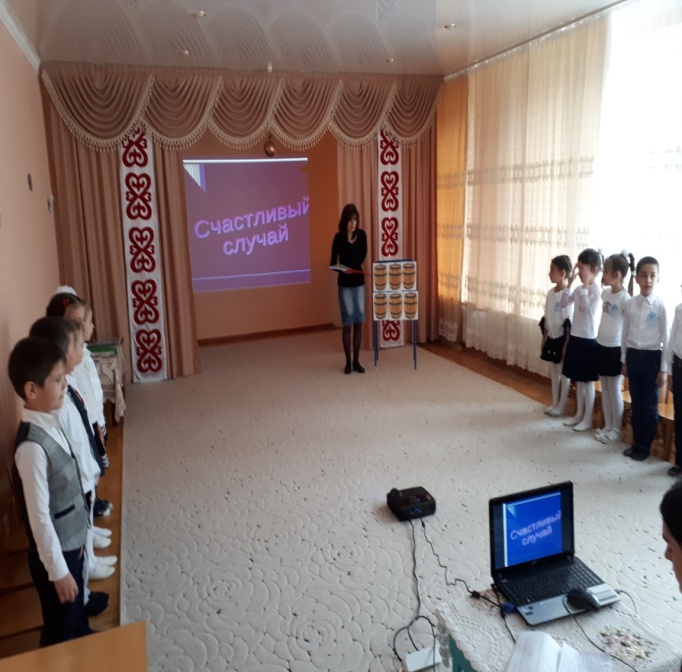 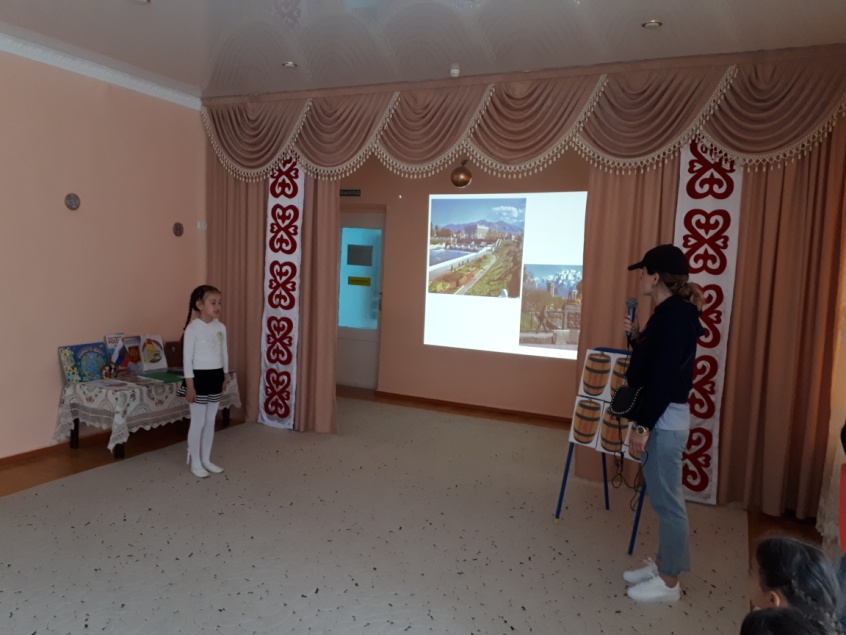 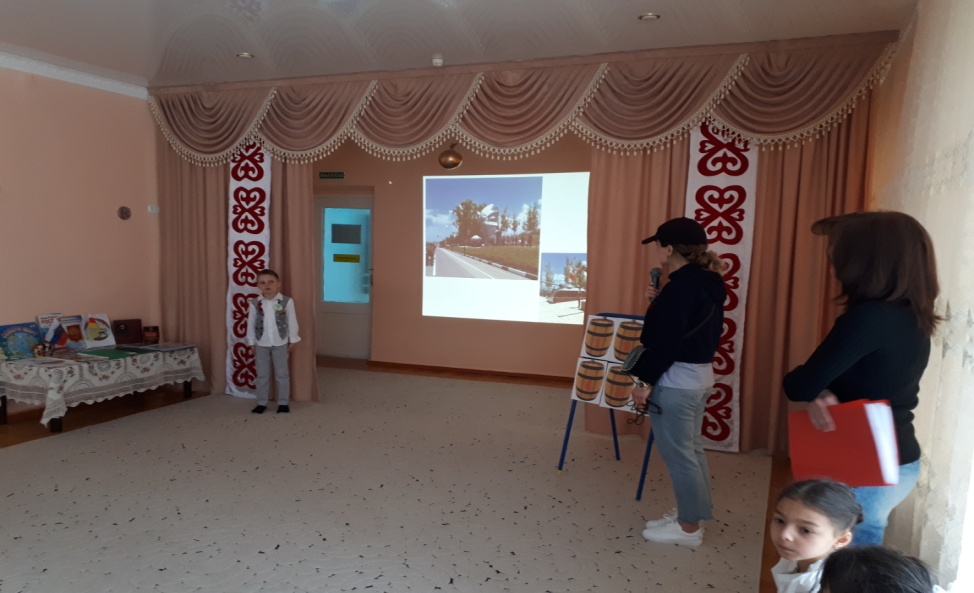 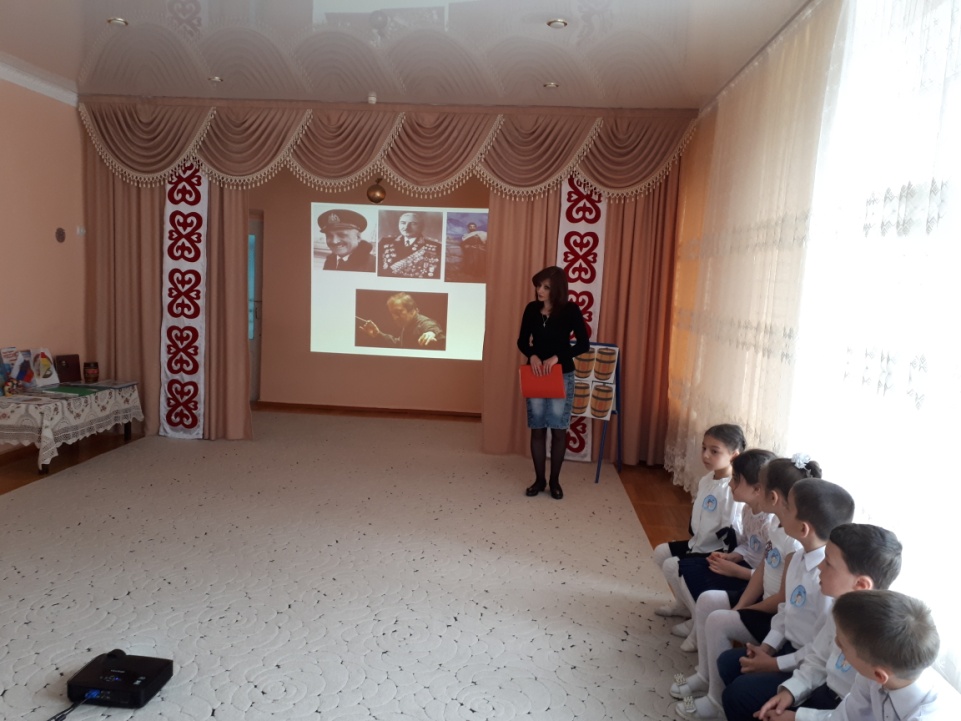 Дети рассказывают "корреспонденту" из Москвы  о достопримечательностях и знаменитых людях Осетии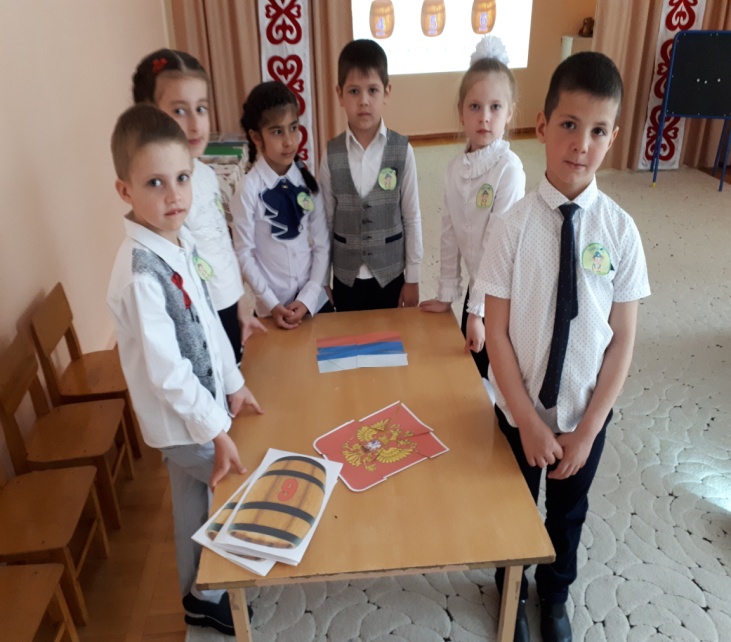 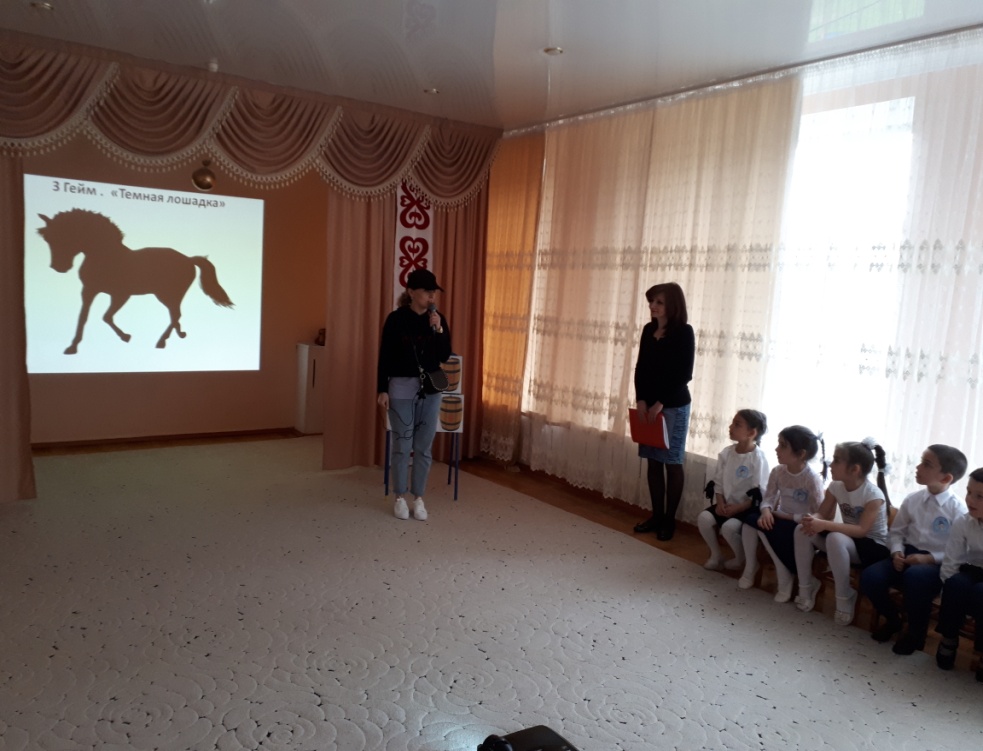 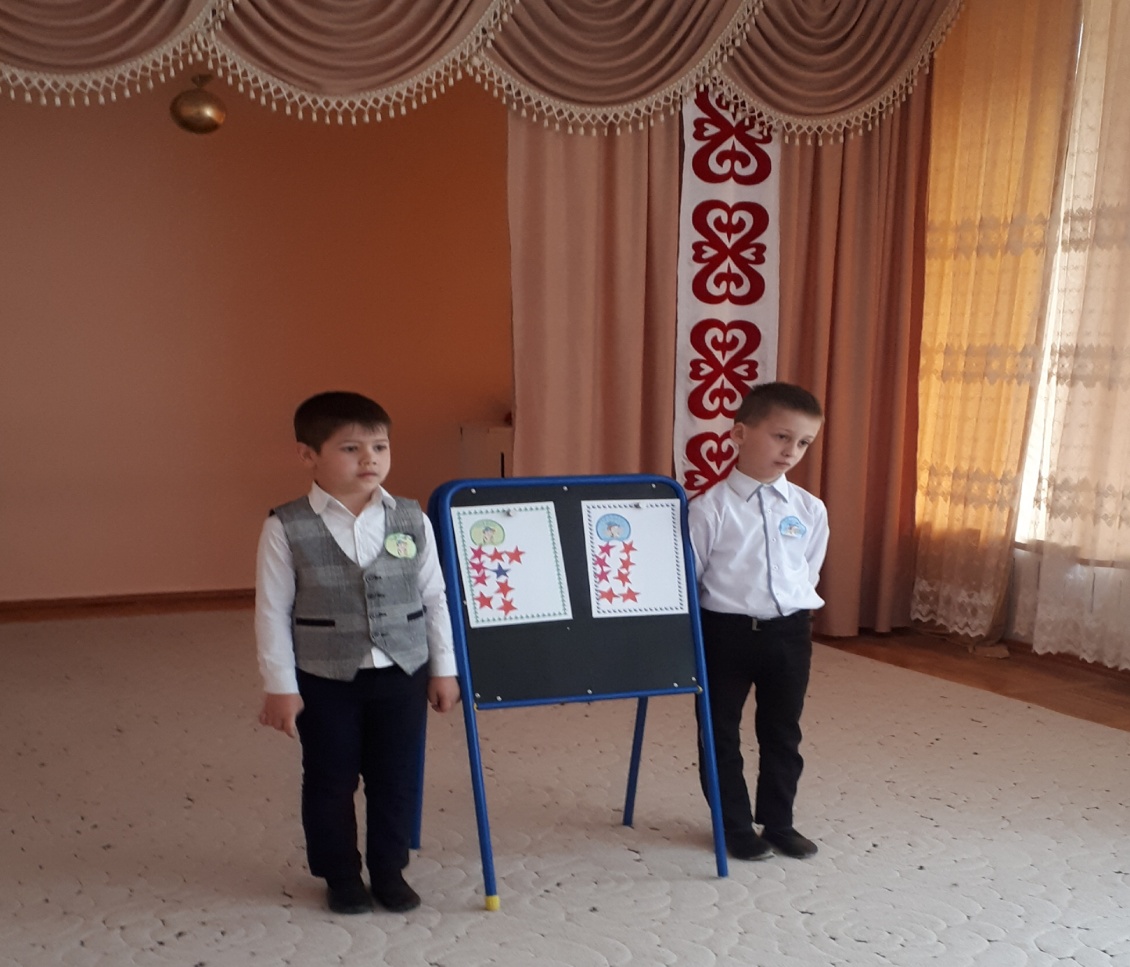    Конкурс «Заморочки из бочки»                                                              Итоги игры.                                                           Конкурс «Темная лошадка»          